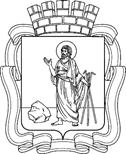 РОССИЙСКАЯ ФЕДЕРАЦИЯКемеровская область - КузбассПрокопьевский городской округПРОКОПЬЕВСКИЙ ГОРОДСКОЙ СОВЕТ НАРОДНЫХ ДЕПУТАТОВ	(                                                      )Решение № принято Прокопьевским городскимСоветом народных депутатовО внесении изменений в Положение о муниципальном контроле в сфере благоустройства на территории муниципального образования «Прокопьевский городской округ Кемеровской области – Кузбасса», утвержденное решением Прокопьевского городского Совета народных депутатов от 24.03.2022 №387В соответствии с пунктом 25 части 1 статьи 16 Федерального закона от 06.10.2003 №131-ФЗ «Об общих принципах организации местного самоуправления в Российской Федерации»,  Федеральным законом от 31.07.2020 № 248-ФЗ «О государственном контроле (надзоре) и муниципальном контроле в Российской Федерации», Уставом муниципального образования «Прокопьевский городской округ Кемеровской области - Кузбасса»Прокопьевский городской Совет народных депутатовРешил:Внести в Положение о муниципальном контроле в сфере благоустройства на территории муниципального образования «Прокопьевский городской округ Кемеровской области – Кузбасса», утвержденное решением Прокопьевского городского Совета народных депутатов от 24.03.2022 №387, следующие  изменения:Пункт 1.7 раздела 1 исключить.Дополнить разделом 1-1 следующего содержания:«1-1. Критерии отнесения объектов контроля к категориям риска причинения вреда (ущерба):1.1-1. Контроль в сфере благоустройства осуществляется на основе управления рисками причинения вреда (ущерба), определяющего выбор профилактических мероприятий и контрольных (надзорных) мероприятий, их содержание (в том числе объем проверяемых обязательных требований), интенсивность и результаты, при этом Управлением ЖКХ на постоянной основе проводится мониторинг (сбор, обработка, анализ и учет) сведений, используемых для оценки и управления рисками причинения вреда (ущерба).1.2-1. В целях управления рисками причинения вреда (ущерба) при осуществлении контроля в сфере благоустройства объекты контроля могут быть отнесены к одной из следующих категорий риска причинения вреда (ущерба) (далее – категории риска): 1) средний риск; 2) умеренный риск; 3) низкий риск. Критерии риска учитывают тяжесть причинения вреда (ущерба) охраняемым законом ценностям и вероятность наступления негативных событий, которые могут повлечь причинение вреда (ущерба) охраняемым законом ценностям, а также учитывают добросовестность контролируемых лиц, в том числе с учетом следующих сведений (при их наличии): 1) реализации контролируемым лицом мероприятий по снижению риска причинения вреда (ущерба) и предотвращению вреда (ущерба) охраняемым ценностям; 2) наличие внедренных сертифицированных систем внутреннего контроля в соответствующей сфере деятельности; 3) предоставление контролируемым лицом доступа Управлению ЖКХ к своим информационным ресурсам; 4) применение независимой оценки соблюдения обязательных требований; 5) добровольная сертификация, подтверждающая повышенный необходимый уровень безопасности охраняемых законом ценностей; 6) заключение со страховой организацией договора добровольного страхования рисков причинения вреда (ущерба), объектом которого являются имущественные интересы контролируемого лица, связанные с его обязанностью возместить вред (ущерб) охраняемым законом ценностям, причиненный вследствие нарушения контролируемым лицом обязательных требований. 1.3-1. Отнесение объекта контроля к одной из категорий риска осуществляется Управлением ЖКХ ежегодно на основе сопоставления его характеристик с утвержденными критериями риска, при этом индикатором риска нарушения обязательных требований является соответствие или отклонение от параметров объекта контроля, которые сами по себе не являются нарушениями обязательных требований, но с высокой степенью вероятности свидетельствуют о наличии таких нарушений и риска причинения вреда (ущерба) охраняемым законом ценностям, в том числе: жизни, здоровью и имуществу граждан, юридических лиц и индивидуальных предпринимателей, а также органа местного самоуправления. 1.4-1. Контролируемое лицо имеет право подать в Управление ЖКХ заявление об изменении категории риска осуществляемой им деятельности либо категории риска принадлежащих ему (используемых им) иных объектов контроля в случае их соответствия критериям риска для отнесения к иной категории риска. 1.5-1.Управление ЖКХ в течение 5 (пяти) рабочих дней со дня поступления сведений о соответствии объекта контроля критериям риска той или иной категории риска либо об изменении критериев риска принимает решение об изменении категории риска для конкретного объекта контроля. 1.6-1.В случае если объект контроля не был отнесен или не может быть отнесен к определенной категории риска, он считается отнесенным к категории с низким риском, вследствие чего в отношении такого объекта контроля при осуществлении контроля в сфере благоустройства плановые контрольные (надзорные) мероприятия не проводятся (часть 5 статьи 25 Федерального закона № 248-ФЗ). 1.7-1. В случае, если для объекта контроля критерии риска не определены и (или) проверка проводится на основании обращения граждан(ина), то плановые контрольные (надзорные) мероприятия и внеплановые контрольные (надзорные) мероприятия проводятся на основании части 7 статьи 22 Федерального закона № 248-ФЗ с учетом особенностей, установленных статьями 61 и 66 данного закона. 1.8-1. Плановые контрольные (надзорные) мероприятия в отношении объектов контроля в зависимости от присвоенной категории риска проводятся со следующей периодичностью: 1) при установлении объекту контроля категории среднего риска плановые контрольные (надзорные) мероприятия проводятся не чаще 1 (одного) раза в 4 (четыре) года и не реже 1 (одного) раза в 5 (пять) лет; 2) при установлении объекту контроля категории умеренного риска плановые контрольные (надзорные) мероприятия проводятся не чаще 1 (одного) раза в 6 (шесть) лет и не реже 1 (одного) раза в 8 (восемь) лет; 3) при установлении объекту контроля низкой категории риска плановые контрольные (надзорные) мероприятия не проводятся. 1.9-1. Критерии риска для объектов контроля в сфере благоустройства установлены приложением 2 к настоящему Положению.».Дополнить приложением 2 согласно приложению к настоящему решению.Настоящее решение подлежит опубликованию в газете  «Шахтерская правда»,  вступает в силу после его официального опубликования.Контроль за исполнением настоящего решения возложить                                  на комитеты Прокопьевского городского Совета народных депутатов  
по вопросам: местного самоуправления и правоохранительной деятельности (И.С. Хомякова), предпринимательства, жилищно-коммунального хозяйства
 и имущественных отношений (М.Т. Хуснулина).       Председатель Прокопьевского городского Совета народных депутатов	З.А. Вальшина          Глава города Прокопьевска						     М.А. Шкарабейников«      »                           2022 г. (дата подписания)Приложение к решению Прокопьевскогогородского Совета народных депутатов от __________ 2022 № ___Приложение 2к Положению о муниципальном контроле в сфере благоустройствана территории муниципальногообразования «Прокопьевский городской округ Кемеровской области - Кузбасса»КРИТЕРИИриска для объектов контроля в сфере благоустройстваКритерии риска для объектов контроля в сфере благоустройства определяются по формуле:где,  – количество выданных контролируемому лицу в календарном году, предшествующему году, в котором принимается решение об отнесении объекта контроля к категориям риска, предписаний, предостережений об устранении выявленных нарушений обязательных требований (за исключением отмененных или признанных незаконными решением суда), ед.; - количество неисполненных контролируемым лицом в календарном году, предшествующему году, в котором принимается решение об отнесении объекта контроля к категории риска, предписаний, предостережений об устранении выявленных нарушений обязательных требований (за исключением отмененных или признанных незаконными решением суда), ед.При расчетном значении критерия риска (КР) от 1 до 2включительно объекту контроля присваивается средняя категория риска. При расчетном значении критерия риска (КР) более 2 присваивается умеренная категория риска. При расчетном значении критерия риска (КР) 0 объект должен быть отнесен к категории низкого риска.         ПредседательПрокопьевского городского Совета народных депутатов		   З.А. Вальшина